Конспект открытого занятия для родителей по подготовке обучения грамоте«Путешествие в страну Первоклассия»Цель: подготовка детей к школе.Задачи:Образовательные:- развитие навыка чтения слогов, слов;	- развитие умения составлять слова из букв;- закрепления умения понимать смысл прочитанных слов;Развивающие:- развитие мелкой моторики;- развитие памяти, внимания, мышления.Воспитательные:- воспитание чувства коллективизма, взаимопомощи.Оборудование:- лесная поляна (цветы,  деревья, ..);- наборное полотно;- листья с недописанными буквами;- жук, улитка и бабочка (нарисованные);- таблица со словами к игре «Путаница»;- таблица к заданию «Покорение вершин»;- грибы (плоские) с буквами;- картонные брёвнышки со словами;Ход занятия:Орг.момент:Дети стоят полукругом около логопеда.Логопед: «Мы пришли сегодня в лес	       Много разных здесь чудес.	       Здесь на листьях буквы есть 	       Все их нам не перечесть.	       Если через лес пройдём – 	       В Первоклассию придём».- Ребята, вам хочется попасть в страну Первоклассия? (ДА)- Для этого вам надо выполнить несколько заданий.Основная часть:Задание №1  «Полубуковка»(на наборном полотне зелёные листья с недописанными буквами)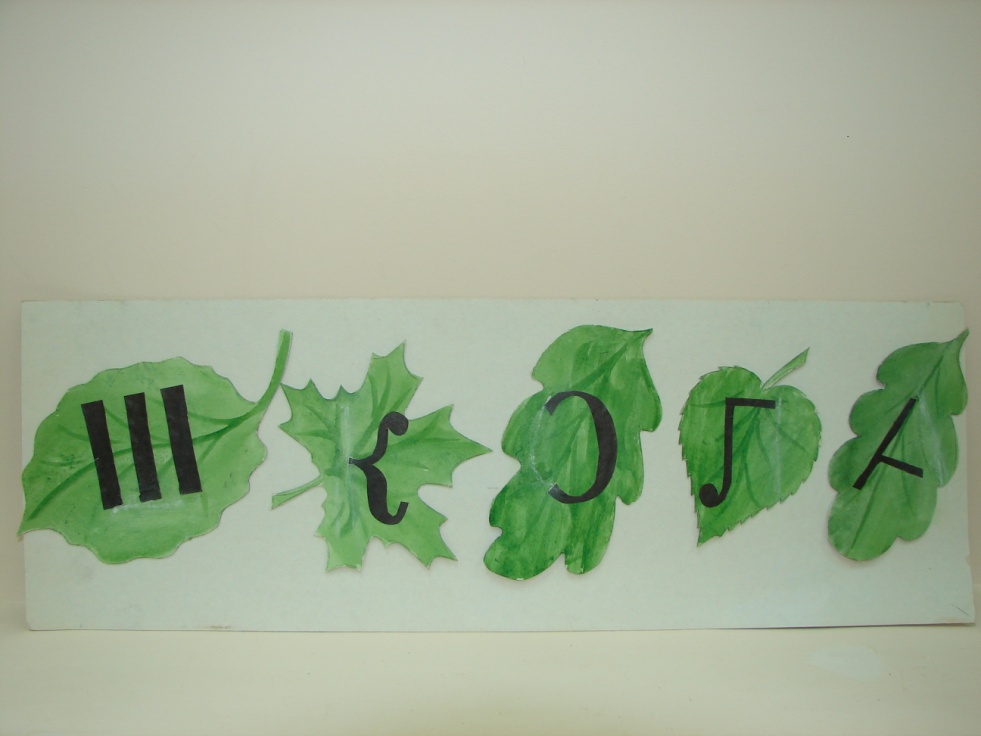 «Какие буквы странные, Совсем как иностранные»- Дописать недостающие элементы букв и прочитать слово. (ШКОЛА)Задание №2. - Ребята, жители сказочного леса хотят с вами познакомиться. Свои имена они прячут на спинках. Прочитайте, как зовут наших новых знакомых. «Слово спряталось куда-то,Слово спряталось и ждёт:Пусть найдут меня ребятаНу-ка, кто меня найдёт?»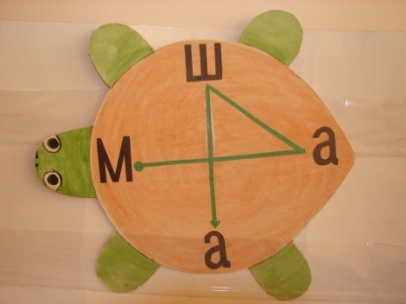 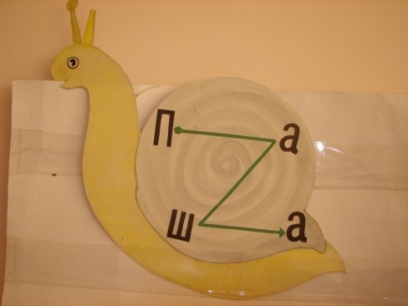 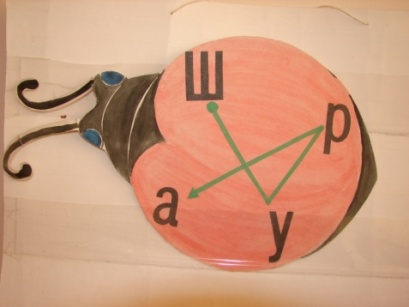 Задание №3 «Путаница» - Ребята, впереди нас ждёт очень трудная дорога и интересные задания.Чтобы прочитать слово, вам надо правильно пройти по цветным тропинкам.«Задача очень не простая:Ты хочешь в школу заглянуть?Так потрудись, кружа, петляя Тропинкой весь проделать путь».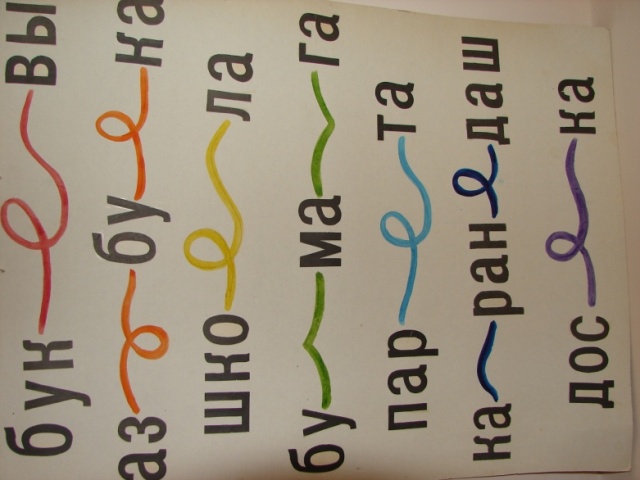 Задание №4- Ребята, по лесным тропинкам вы прошли хорошо, а теперь на вашем пути высокие горы.«Прочитай быстрей слова:Хвост одного – другому голова».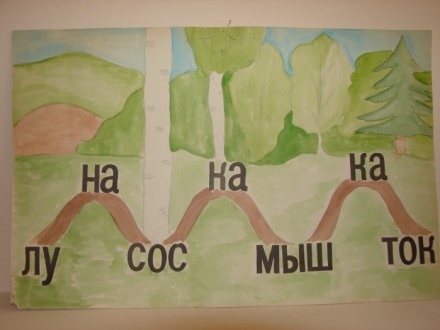 Физминутка. (проводит жук)«Знаю я весёлый танец.Научить и вас берусь.Друг за другом быстро встанем,Вспомним, как шагает гусь.На поляне над цветамиЗакружились мотылькиВот и мы кружиться станем –И проворны  и легки.Ходит аист по болотуИ лягушек ищет он,Вправо, влево повороты,Раз – поклон и два – поклон.Скачут зайки по лужайке Через мостик и в лесок.Мы попрыгаем, как зайки – Прямо, вбок, наискосок.Задание №5- Ребята, посмотрите, на этой поляне растут удивительные грибы с буквами.«А эти слова ужасно хитры.Вот правила этой весёлой игры:Запомни, все буквы из первого слова Находятся также в составе второго, Но только, конечно, в порядке иномСлова притаились, но мы их найдём»- Вам надо прочитать слово, написанное на грибах, а потом поставить грибы по росту и прочитать новое слово.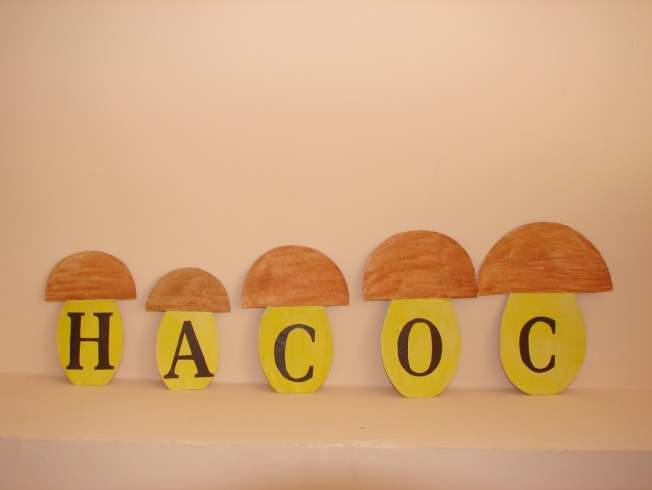 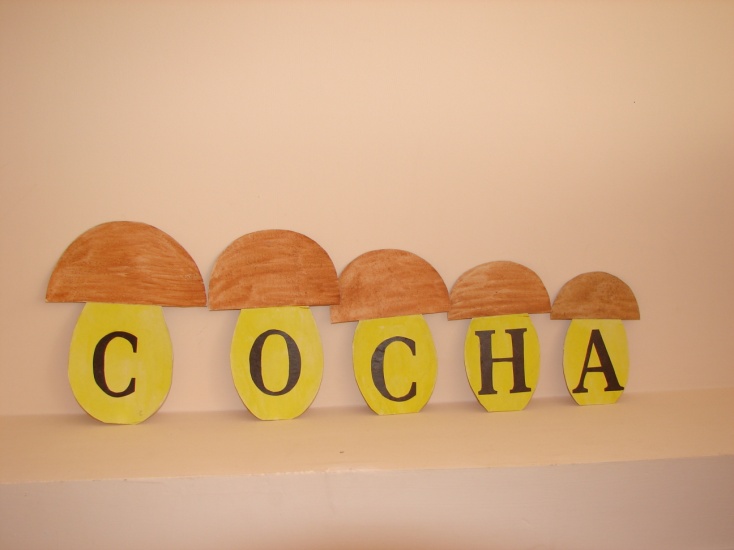 Задание №6- Ребята, волшебный лес приготовил для вас задание. Вычеркните из слова буквы, указанные на листочках и вы узнаете кто ещё живет в этом лесу.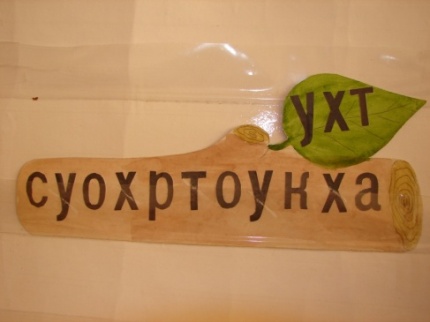 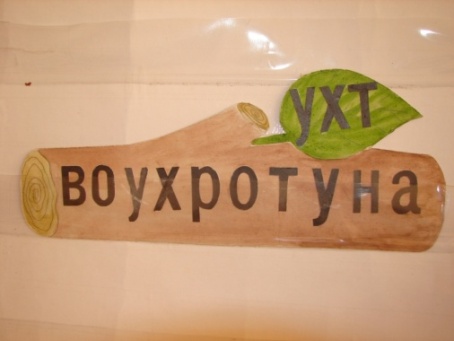 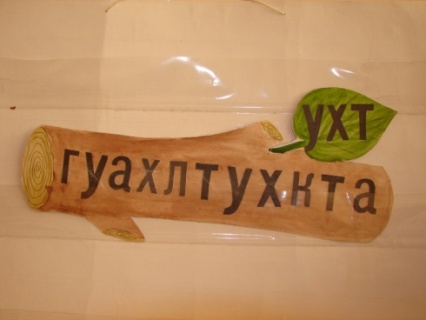 Итог:- Молодцы, ребята. Вы выполнили все задания и волшебный лес пропускает вас в страну Первоклассия.